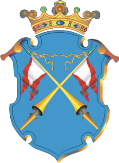 	Республика КарелияАДМИНИСТРАЦИЯ КААЛАМСКОГО СЕЛЬСКОГО ПОСЕЛЕНИЯ
ПОСТАНОВЛЕНИЕот  05 марта 2021года                                                                                    № 8О внесении изменений в Муниципальную программу «Формирование современной городской среды на территории Кааламского сельского поселения», утвержденную постановлением администрации Кааламского сельского  поселения № 22 от 14.11.2017г. (в редакции Постановления № 32 от 30.10.2020г. с изменениями внесенными Постановлением № 3 к от №11.02.2021г.)     В соответствии с Постановлением Правительства Республики Карелия от 31.08.2017 № 301-П «Об утверждении государственной программы Республики Карелия «Формирование современной городской среды» и  Постановлением Правительства Республики Карелия от 14.01.2021 года № 2-П «О распределении на 2021 – 2023 годы субсидий местным бюджетам из бюджета Республики Карелия на реализацию мероприятий по формированию современной городской среды» Администрация Кааламского сельского поселения ПОСТАНОВЛЯЕТ:Внести в Муниципальную программу «Формирование современной городской среды на территории Кааламского сельского поселения», утвержденную постановлением администрации Кааламского сельского  поселения № 22 от 14.11.2017г. (в редакции постановления № 32 от 30.10.2020г. с изменениями внесенными Постановлением № 3 к от №11.02.2021г.) следующие изменения:Строку «Объемы бюджетных ассигнований муниципальной программы» Паспорта муниципальной программы «Формирование современной городской среды на территории Кааламского сельского поселения»  изложить в редакции приложения № 1 к настоящему Постановлению;п.6. раздела 4 изложить в следующей редакции: «6.	Установление предельной даты заключения соглашений по результатам закупки товаров, работ и услуг для обеспечения муниципальных нужд в целях реализации муниципальной программы на выполнение работ по благоустройству общественных и дворовых территорий не позднее 31 декабря года предшествующего году предоставления субсидии  за исключением:а) случаев обжалования действий (бездействия) заказчика и (или) комиссии по осуществлению закупок и (или) оператора электронной площадки при осуществлении закупки товаров, работ, услуг в порядке, установленном законодательством Российской Федерации, при которых срок заключения таких соглашений продлевается на срок указанного обжалования;б) случаев проведения повторного конкурса или новой закупки, если конкурс признан не состоявшимся по основаниям, предусмотренным законодательством Российской Федерации, при которых срок заключения таких соглашений продлевается на срок проведения конкурсных процедур;в) случаев заключения таких соглашений в пределах экономии средств при расходовании субсидии в целях реализации муниципальной программы, в том числе мероприятий по цифровизации городского хозяйства, включенных в муниципальную программу, при которых срок заключения таких соглашений продлевается на срок до 15 декабря года предоставления субсидии.»В п.8 Приложения №11 слова «не позднее 1 октября» заменить словами « не позднее 1 сентября».Опубликовать настоящее Постановление в средствах массовой информации и разместить на официальном сайте Администрации Кааламского сельского поселения в сети Интернет.Глава Кааламского сельского поселения  	                            А.М.МищенкоПриложение № 1к постановлению Администрации Кааламского сельского поселения 	                                                   	     №    от 05.03.2021г.Объемы бюджетных ассигнований муниципальной программы Прогнозируемый общий объем средств, направляемых на реализацию муниципальной программы, составляет 3523,94602 тыс. рублей, из них:Прогнозируемый общий объем средств, направляемых на реализацию муниципальной программы, составляет 3523,94602 тыс. рублей, из них:Прогнозируемый общий объем средств, направляемых на реализацию муниципальной программы, составляет 3523,94602 тыс. рублей, из них:Прогнозируемый общий объем средств, направляемых на реализацию муниципальной программы, составляет 3523,94602 тыс. рублей, из них:Прогнозируемый общий объем средств, направляемых на реализацию муниципальной программы, составляет 3523,94602 тыс. рублей, из них:Объемы бюджетных ассигнований муниципальной программы ГодВсего(тыс.рублей)В том числеВ том числеВ том числеОбъемы бюджетных ассигнований муниципальной программы ГодВсего(тыс.рублей)за счет средств бюджета Республики Карелияза счет средств муниципального образованияза счетбезвозмездныхпоступлений(граждан,юридическихлиц)Объемы бюджетных ассигнований муниципальной программы 20181770,3581644,1126,2580Объемы бюджетных ассигнований муниципальной программы 2019274,11706258,60115,516060Объемы бюджетных ассигнований муниципальной программы 2020585,1585328,419,704237,05450Объемы бюджетных ассигнований муниципальной программы 2021300,97322283,93717,036220Объемы бюджетных ассигнований муниципальной программы 2022296,66962279,87716,792620Объемы бюджетных ассигнований муниципальной программы 2023296,66962279,87716,792620Объемы бюджетных ассигнований муниципальной программы 20240000Объемы бюджетных ассигнований муниципальной программы Итого3523,946023074,792212,09952237,05450